ANEXO IV FORMULARIOS DE FORMACIÓNANEXO IV. FORMULARIOS DE FORMACIÓN. FORMULARIO 11. MEMORIA FINAL, EVALUACIÓN DE LA ACTIVIDAD Y CERTIFICACIÓN DE GASTOS POR EL COORDINADOR (para cada actividad)DATOS GENERALESCRONOGRAMA:VALORACIÓN FINAL DE LA ACCIÓN POR EL COORDINADOR (puntuar del 1 al 5, siendo el 5 muy bien y 1 muy mal):INCIDENCIAS EN EL DESARROLLO DE LA ACTIVIDAD Y SOLUCIONES PROPUESTAS.OBSERVACIONES Y SUGERENCIAS DEL COORDINADOR.CERTIFICACIÓN DE GASTOS.Quien suscribe, como persona coordinadora de la actividad, certifica que son ciertos los datos indicados y, a efectos de su liquidación, se adjuntan certificados y facturas de los gastos realizados.En ………………………, a ……….. de ……………..……….. de ………..Fdo:(Firma de la persona coordinadora de la actividad)ANEXO IV. FORMULARIOS DE FORMACIÓN.FORMULARIO 2 RELACIÓN DE ASISTENTES AL CURSOCódigo de actividad:Nombre de la entidad:Nota.- En caso de solicitar certificado de asistencia, aportar fotocopia de DNI. En el caso de actividades de asistencia masiva que no sea posible el control mediante hoja de firmas, rellenar los datos siguientes:Características de las personas asistentes (técnicos, agricultores, ganaderos, etc.):Número total aproximado:	Porcentaje de hombres:	Porcentaje de mujeres:Manual de procedimiento Leader 2023-2027ANEXO IV. FORMULARIOS DE FORMACIÓN.FORMULARIO 3RELACIÓN DE DOCENTES Y COLABORADORESCódigo de actividad:Nombre de la entidad: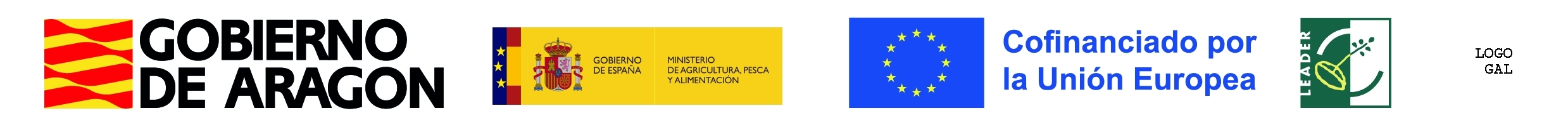 ANEXO IV. FORMULARIOS DE FORMACIÓN.FORMULARIO 4 CONTROL DE ASISTENCIAANEXO IV. FORMULARIOS DE FORMACIÓN.FORMULARIO 5EVALUACIÓN DEL CURSO POR EL ALUMNOCuestionario anónimo, (Marque con una X los puntos de su opinión)1.-INFORMACIÓN PREVIA A LA INSCRIPCIÓN EN LA ACTIVIDAD (Denominación curso, objetivos, calendario, horarios, localidad, características asistentes, criterios selección, etc.):2.-CONTENIDO (Opinión sobre el contenido del curso):3.-DOCUMENTACION (Opinión sobre la documentación recibida.(calidad, cantidad, rigurosa, actualizada, útil,…):4.-PROFESORES (Dominio de los temas expuestos.(accesibilidad, rapidez respuesta, ..):5.-TUTOR (Presencia y seguimiento de la acción (satisfacción a las sugerencias, accesibilidad, rapidez respuesta, ..):6.-PROFESORES CLARIDAD DE EXPOSICIÓN:7.-ORGANIZACIÓN DEL CURSO. Necesidad de la actividad (Contactos previos, constancia de solicitud, objetivos.):8.-INSTALACIONES. Su adecuación ha sido:9.-LOCALIDAD DE UBICACIÓN. Su adecuación ha sido:10.-DURACIÓN DEL CURSO. Su adecuación ha sido:11.-FECHAS DE IMPARTICIÓN DEL CURSO. Su adecuación ha sido:12.-HORARIOS DEL CURSO. Su adecuación ha sido:13.- UTILIDAD DE LOS CONOCIMIENTOS ADQUIRIDOS PARA EL DESEMPEÑO DE SU TRABAJO DIARIO14.- OBSERVACIONES (Observaciones no recogidas en apartados anteriores):15.- MEJORAS A INTRODUCIR EN FUTUROS CURSOS ¿Qué modificaciones sugieres introducir para aumentar la eficacia de próximos cursos?16- OTROS COMENTARIOS:Aspectos positivos de la actividad:Aspectos negativos de la actividadANEXO IV. FORMULARIOS DE FORMACIÓN.FORMULARIO 6(Insertar el nombre y apellidos de la persona representante)		, con NIF. 		en calidad de representante de la entidad 	, con NIF 	y domicilio enCERTIFICA:Que la entidad en el marco de la convocatoria de subvenciones LEADER, conforme a la Orden AGM/1835/2022, de 25 de noviembre, por la que se establecen las bases reguladoras de la concesión de ayudas en el marco de las estrategias de desarrollo local LEADER,  para      el	año 20….., harealizado	el	curso “ 	 	”,	en	la	localidad	de durante  los   días,   con   una duración de horas.Que, en esta actividad formativa, el trabajador/a contratado por esta entidad en la categoría laboral 	, ha dedicado un total de 	horas, en concepto de 	 (coordinador/docente/administrativo…), por lo que procede la imputación de 	€ en la nómina del mes 	.Y para que así conste y a los efectos oportunos, expido el presente certificado, en 	a de 	de 20 .Fdo.:(cargo )ANEXO IV. FORMULARIOS DE FORMACIÓN. FORMULARIO 7RELACIÓN DE NÓMINASCódigo de actividad:	Nombre de la entidad:ANEXO IV. FORMULARIOS DE FORMACIÓN. FORMULARIO 8COMUNICACIÓN DE INICIO O MODIFICACIÓN DE LA ACTIVIDADEl inicio de la actividad, así como la reducción de la duración de la actividad aprobada y/o el traslado de la localidad de la misma, el cambio de local de celebración, fechas, programa y profesores se comunicará con una antelación mínima de 5 días a la iniciación de la actividad.CRONONOLOGÍA FINAL DE LA ACTIVIDAD (Añadir las líneas necesarias)JUSTIFICACIÓN DE LOS CAMBIOS, SI ES EL CASO:En …………………….. a ……………de…………de………Firmado: ………………………..(Firma de la persona coordinadora de la actividad)Entidad promotora de la actividadTítulo de la actividadLocalidad y lugar de imparticiónFecha de inicio y finalHorario de la actividadNúmero de horas lectivasNombre del docenteNIFTema impartidoDía de imparticiónHorario de imparticiónNº dehoras lectivasNombre del coordinadorHoras de coordinaciónValoración de los recursos personales12345Personal docentePersonal colaboradorAsistentesValoración de los recursos materiales12345Locales  Medios audiovisuales	Material docenteValoración de la consecución de los objetivos de la actividad12345 	IMPORTE (€)	 	IMPORTE (€)	DocenciaGastos docentes Desplazamientos	Dietas y alojamientoTotal gastos docentesCoordinaciónGastos coordinación Desplazamientos	Dietas y alojamientoTotal gastos coordinaciónTipo de material (descripción)Material Didáctico Proveedor	Coste (€)Total gastos material didácticoTotal gastos material didácticoCostes generales de la actividadDocenciaGastos visitas/demostraciónDesplazamientos del personal  ejecutor de la actividad	Dietas y alojamientos del personal ejecutor de la actividadTotal gastos visitas/demostraciónTotal gastos visitas/demostraciónOrganización y administraciónPublicidad / informaciónGastos GeneralesAlquiler locales y mediosGastos GeneralesMantenimiento locales y mediosSeguro de accidentesOtrosTOTAL GASTOS GENERALESTOTAL GASTOS GENERALESTOTAL COSTES ACTIVIDADTOTAL COSTES ACTIVIDADNºApellidos y NombreNIFDomicilioLocalidademailTeléfonoSexoEdad123456789101112131415161718NºApellidos y NombreNIFDomicilioLocalidademailTeléfono123456789101112131415Persona coordinadora:Persona coordinadora:Persona coordinadora:Persona coordinadora:CursoCursoCursoCursoCursoCursoLocalidad:Localidad:Localidad:Localidad:Localidad:Localidad:Semana del de	a 	deSemana del de	a 	deSemana del de	a 	deSemana del de	a 	deSemana del de	a 	deSemana del de	a 	deNo.ApellidosNombre/	/2016/	/2016/	/2016/	/2016/	/2016/	/2016/	/2016Nº FaltasFaltas Acumuladas12345678910111213141516Código/número curso:Código/número curso:Denominación del curso:Denominación del curso:Fecha:Localidad:Localidad:Local/ubicación de realización de la actividad:ExcelenteMuy bienBienRegularDeficienteMuy deficienteExcelenteMuy bienBienRegularDeficienteMuy deficienteExcelenteMuy bienBienRegularDeficienteMuy deficienteExcelenteMuy bienBienRegularDeficienteMuy deficienteExcelenteMuy bienBienRegularDeficienteMuy deficienteExcelenteMuy bienBienRegularDeficienteMuy deficienteExcelenteMuy bienBienRegularDeficienteMuy deficienteExcelenteMuy bienBienRegularDeficienteMuy deficienteExcelenteMuy bienBienRegularDeficienteMuy deficienteExcelenteMuy bienBienRegularDeficienteMuy deficienteExcelenteMuy bienBienRegularDeficienteMuy deficienteExcelenteMuy bienBienRegularDeficienteMuy deficienteExcelenteMuy bienBienRegularDeficienteMuy deficienteNombre y apellidos de la persona trabajadoraMes al que corresponde la nóminaCategoría laboralCoste de empresa% de nómina imputada a la actividad de formaciónSe ha solicitado financiación de esta nómina por otras líneas de ayuda (SÍ/NO)Indicar la/s línea/s de ayuda/s a las que se solicita la financiación de esta nóminaIndicar el porcentaje de dedicación de la persona trabajadora a cada una de las líneas indicadas en lacolumna anteriorNombre de la entidad que realiza la actividad:Nombre de la entidad que realiza la actividad:Nombre de la entidad que realiza la actividad:Nombre de la entidad que realiza la actividad:Título completo de la actividad:Título completo de la actividad:Título completo de la actividad:Título completo de la actividad:Dirección del local/ubicación donde se realiza la actividad:Dirección del local/ubicación donde se realiza la actividad:Dirección del local/ubicación donde se realiza la actividad:Dirección del local/ubicación donde se realiza la actividad:Número/código de la actividad:Número/código de la actividad:Coordinador:Coordinador:Horario de la actividad:Persona de contacto:Persona de contacto:Persona de contacto:Horario de contacto:Horario de contacto:Horario de contacto:Teléfonos:E-mail de la persona de contacto:E-mail de la persona de contacto:E-mail de la persona de contacto:E-mail de la persona de contacto:Población:Población:Población:Provincia:Contenido: Titulo de la ponencia o actividad o Tema impartidoFechaHorarioDocente